Hello everyone!!! 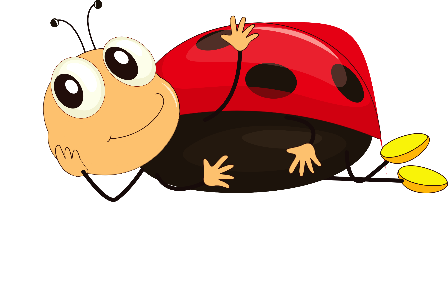 Na poprzednim spotkaniu poznaliśmy jednego z wiosennych robaczków- very hungry catepillar. Dla przypomnienia odsyłam do piosenki: https://www.youtube.com/watch?v=5gs8_VUSnMQ Activity 1 Wraz z pojawieniem się ciepłych promieni na słońce wychodzą różne robaczki i inne stworzenia. Część z nich już znasz.  Czy potrafisz wskazać właściwy obrazek? Catepillar 2) bird 3) butterfly 4) bee 5) spider          b)            c) 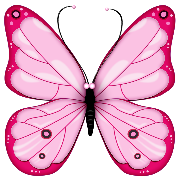 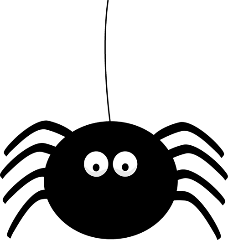 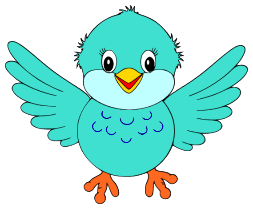 d)                 e)              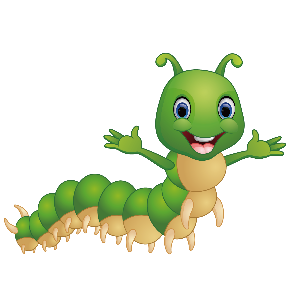 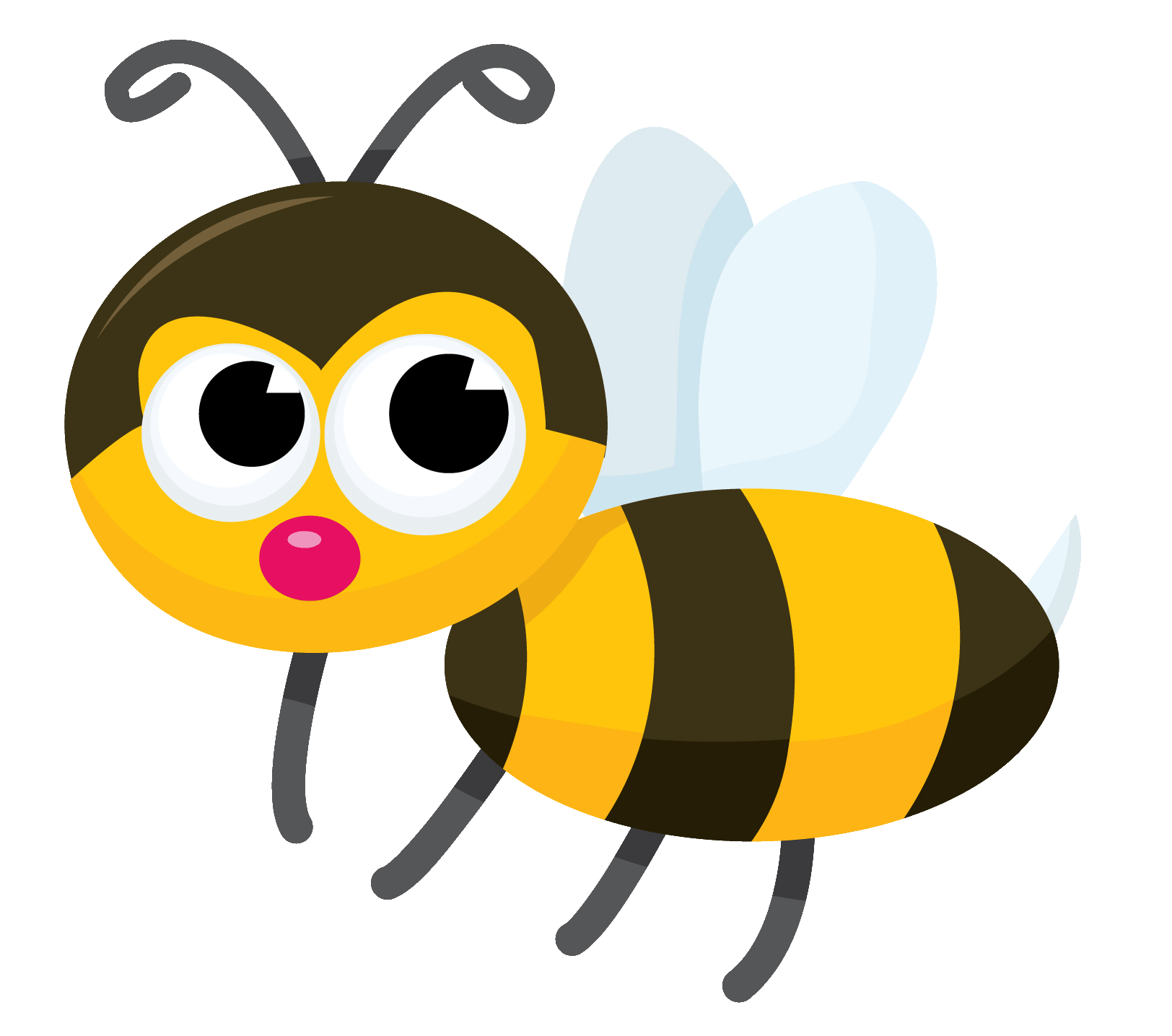 Activity 2Wiosenny wierszyk do nauki 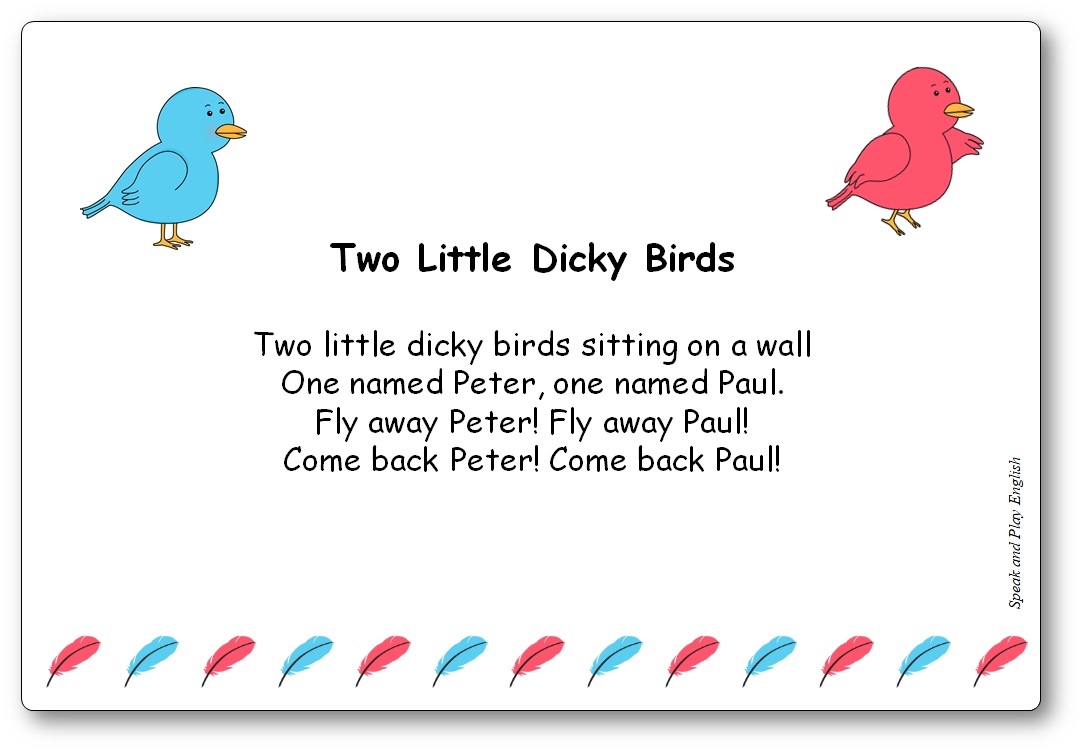 Action verbs:Sit- siedziećFly away- odleciećCome back- wracać  Wierszyk w formie piosenki można obejrzeć tutaj https://www.youtube.com/watch?v=atuNyuuus_o Activity 3Znajdz powtórz nazwę i policz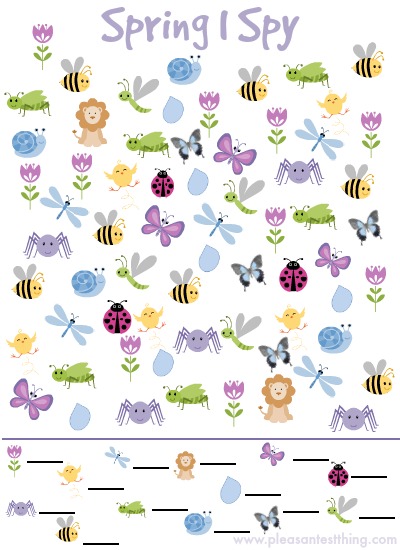 http://simpleplayideas.com/wp-content/uploads/2014/04/Spring-I-Spy-Game.jpgbee   flower grasshopper snail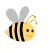 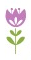 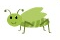 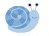 spider ladybird lion raindrop 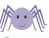 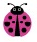 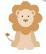 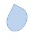  butterfly dragonfly 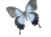 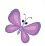 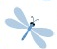 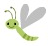 